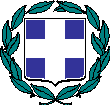             Προς: Διευθυντές/ντριες και             Προϊσταμένους/ες Δημοτικών Σχολείων                       και Νηπιαγωγείων Θήρας  και                 Διευθύντρια Δημοτικού Σχολείου Ίου             Κοιν:  Περιφερειακή Διεύθυνση Π.Ε.                                και Δ.Ε. Ν. ΑιγαίουΘΕΜΑ: «Πρόσκληση σε ενημερωτική - επιμορφωτική συνάντηση»Καλούμε τους Διευθυντές/ντριες και Προϊσταμένους/ες Δημοτικών Σχολείων και Νηπιαγωγείων Θήρας και τη Διευθύντρια του Δημοτικού Σχολείου Ίου σε ενημερωτική-επιμορφωτική συνάντηση με τη Διευθύντρια Εκπαίδευσης, που θα πραγματοποιηθεί την Τετάρτη 18 Μαΐου 2016, στην αίθουσα του Δημοτικού Συμβουλίου του Δήμου Θήρας, από τις 09:00 έως τις 14:00.	Παρακαλούμε τις Προϊστάμενες των Νηπιαγωγείων να φροντίσουν να ενημερώσουν έγκαιρα τους γονείς των νηπίων και να μεριμνήσουν για την όσο το δυνατόν καλύτερη λειτουργία των Νηπιαγωγείων την ημέρα αυτή.Πρόγραμμα συνάντησης                                                                                                  Η Διευθύντρια                                                                                              Πρωτοβάθμιας Εκπαίδευσης Κυκλάδων                                                                                                                     Μαρκέλλα Παραμυθιώτου09:00  – 10:30 Ο ρόλος του Διευθυντή της σχολικής μονάδας σε ζητήματα διοικητικού χαρακτήρα (ωράριο, άδειες, εκδρομές- επισκέψεις, ωρολόγια προγράμματα κ.α.)10:30  – 11:30Συνεργασία με το Δήμαρχο Θήρας και τον Αντιδήμαρχο σε θέματα Παιδείας για τα κτιριακά ζητήματα των σχολικών μονάδων και την έλλειψη στέγης των εκπαιδευτικών – Τρόποι επικοινωνίας με τη Δ.Π.Ε. Κυκλάδων11:30  – 12:00 Διάλειμμα12:00  – 13:30 Λειτουργία σχολείων για τη νέα σχολική χρονιά - Εγγραφές μαθητών - Νέες τεχνολογίες – Myschool (ζητήματα που αφορούν τη σωστή χρήση- παραδείγματα) 13.30- 14.00Γενικά ζητήματα – Κλείσιμο της συνάντησης 